Министерство науки и высшего образования Российской Федерации Федеральное государственное бюджетное образовательное учреждение высшего образования«Владимирский государственный университетимени Александра Григорьевича и Николая Григорьевича Столетовых» (ВлГУ)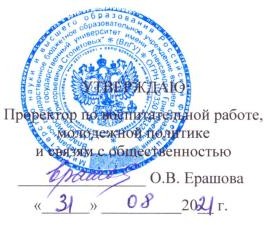 КАЛЕНДАРНЫЙ ПЛАН ВОСПИТАТЕЛЬНОЙ РАБОТЫ НА 2018/2019 УЧЕБНЫЙ ГОДнаправление подготовки / специальность44.03.05 «Педагогическое образование» (с двумя профилями подготовки)(код и наименование направления подготовки (специальности)направленность (профиль) подготовки«Русский язык. Литература» (направленность (профиль) подготовки)г. Владимир 2021 (год набора – 2018)Календарный план событий и мероприятий воспитательной направленности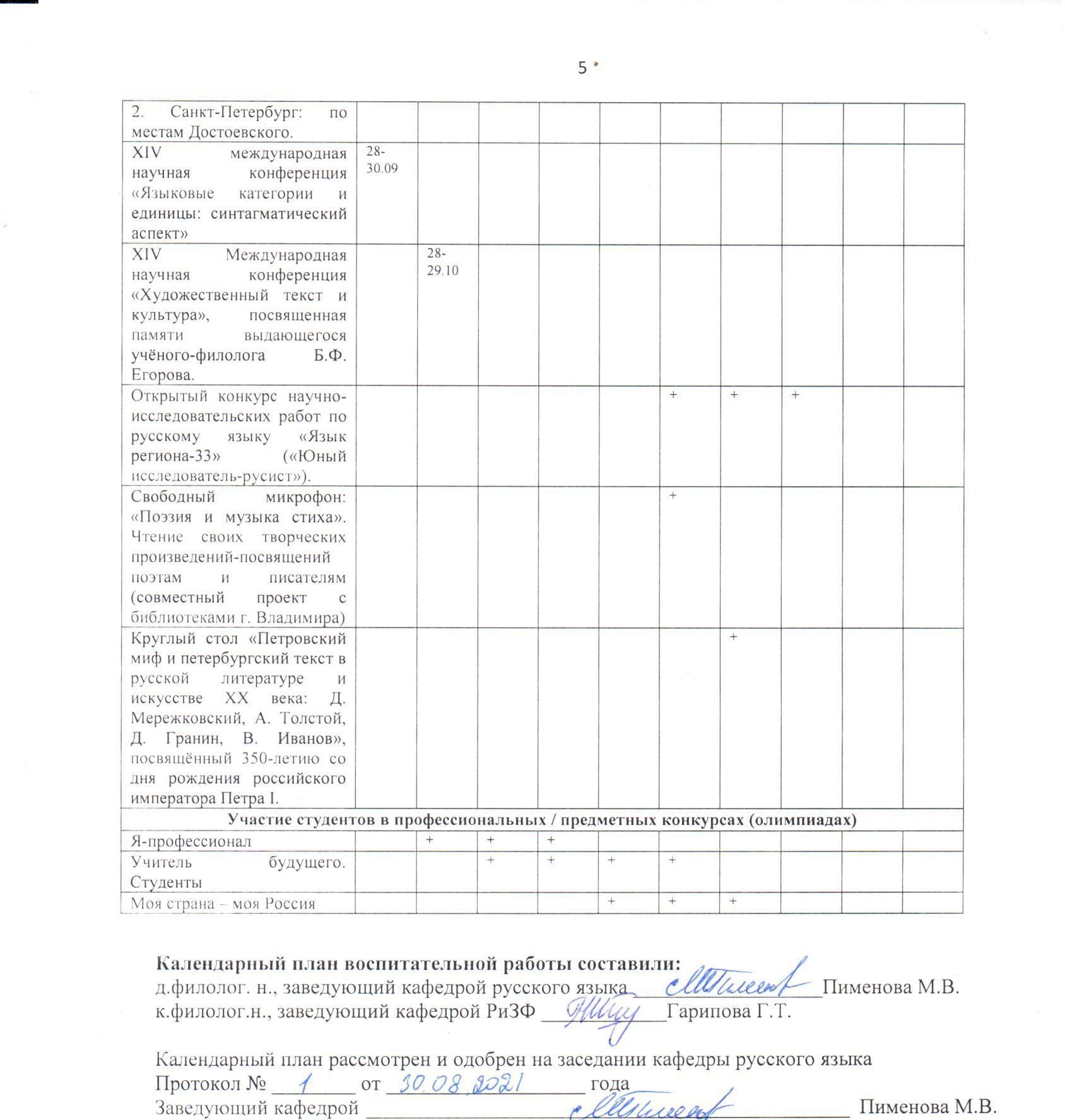 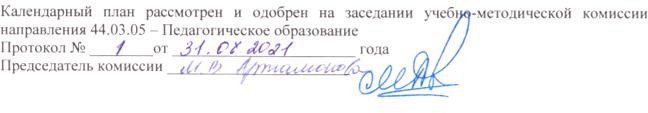 Инвариантные показатели воспитательной деятельности и сроки их реализацииИнвариантные показатели воспитательной деятельности и сроки их реализацииИнвариантные показатели воспитательной деятельности и сроки их реализацииИнвариантные показатели воспитательной деятельности и сроки их реализацииИнвариантные показатели воспитательной деятельности и сроки их реализацииИнвариантные показатели воспитательной деятельности и сроки их реализацииИнвариантные показатели воспитательной деятельности и сроки их реализацииИнвариантные показатели воспитательной деятельности и сроки их реализацииИнвариантные показатели воспитательной деятельности и сроки их реализацииИнвариантные показатели воспитательной деятельности и сроки их реализацииИнвариантные показатели воспитательной деятельности и сроки их реализациимесяц/ключевые мероприятия в рамках реализуемой ОПОП ВО и основных направленийвоспитательной работысентябрьоктябрьноябрьдекабрьянварьфевральмартапрельмайиюньКураторствоКураторствоКураторствоКураторствоКураторствоКураторствоКураторствоКураторствоКураторствоКураторствоКураторствоПроведение	кураторскихчасов++++++++Работа	кураторов	вобщежитии++++++Проведениеиндивидуальных бесед со студентами++++++++Проведение	экскурсий,посещение выставок, музеев+++++++Руководство и / или координация деятельности студенческих научных сообществ и /илиобщественных объединенийРуководство и / или координация деятельности студенческих научных сообществ и /илиобщественных объединенийРуководство и / или координация деятельности студенческих научных сообществ и /илиобщественных объединенийРуководство и / или координация деятельности студенческих научных сообществ и /илиобщественных объединенийРуководство и / или координация деятельности студенческих научных сообществ и /илиобщественных объединенийРуководство и / или координация деятельности студенческих научных сообществ и /илиобщественных объединенийРуководство и / или координация деятельности студенческих научных сообществ и /илиобщественных объединенийРуководство и / или координация деятельности студенческих научных сообществ и /илиобщественных объединенийРуководство и / или координация деятельности студенческих научных сообществ и /илиобщественных объединенийРуководство и / или координация деятельности студенческих научных сообществ и /илиобщественных объединенийРуководство и / или координация деятельности студенческих научных сообществ и /илиобщественных объединенийЛитературно-аналитическийклуб «LABRIUS»++++++++Кружок «Юный словесник» (Владимирскийлингвистический кружок)++++++++Участие в общеуниверситетских плановых мероприятияхУчастие в общеуниверситетских плановых мероприятияхУчастие в общеуниверситетских плановых мероприятияхУчастие в общеуниверситетских плановых мероприятияхУчастие в общеуниверситетских плановых мероприятияхУчастие в общеуниверситетских плановых мероприятияхУчастие в общеуниверситетских плановых мероприятияхУчастие в общеуниверситетских плановых мероприятияхУчастие в общеуниверситетских плановых мероприятияхУчастие в общеуниверситетских плановых мероприятияхУчастие в общеуниверситетских плановых мероприятияхДень знаний03.09Адаптация первокурсников+Посвящение студентов+Проект «Кинолекции»++++++++++КВН++Дни науки студентов ВлГУ2022++Студенческая весна++Праздничные концерты+++Участие в общеинститутских плановых мероприятияхУчастие в общеинститутских плановых мероприятияхУчастие в общеинститутских плановых мероприятияхУчастие в общеинститутских плановых мероприятияхУчастие в общеинститутских плановых мероприятияхУчастие в общеинститутских плановых мероприятияхУчастие в общеинститутских плановых мероприятияхУчастие в общеинститутских плановых мероприятияхУчастие в общеинститутских плановых мероприятияхУчастие в общеинститутских плановых мероприятияхУчастие в общеинститутских плановых мероприятияхРегиональный день учителя05.10Флэшмоб «Мой учитель» всоцсетях01-08.10Дни науки для учителей: Интерактивный	мастер– класс	«Инновационные педагогические,информационные	и мультимедийныетехнологии	в	системе современногофилологического (литературного) образования»26.10Дни русского языка++Межрегиональныйфестиваль	«Студент	года 2021»++Театральный фестиваль+Бал Пединститута+Межрегиональная олимпиадапо педагогике и психологии«Академия	психолого-+педагогических	знаний	–2022»День защиты детей01.06День Победы++Последний звонок+Трудовой десант++Студенческое самоуправлениеСтуденческое самоуправлениеСтуденческое самоуправлениеСтуденческое самоуправлениеСтуденческое самоуправлениеСтуденческое самоуправлениеСтуденческое самоуправлениеСтуденческое самоуправлениеСтуденческое самоуправлениеСтуденческое самоуправлениеСтуденческое самоуправлениеУчастие	студентов	вдеятельности Студсовета++++++++++Профориентационно-просветительская деятельность и содействие трудоустройству выпускниковПрофориентационно-просветительская деятельность и содействие трудоустройству выпускниковПрофориентационно-просветительская деятельность и содействие трудоустройству выпускниковПрофориентационно-просветительская деятельность и содействие трудоустройству выпускниковПрофориентационно-просветительская деятельность и содействие трудоустройству выпускниковПрофориентационно-просветительская деятельность и содействие трудоустройству выпускниковПрофориентационно-просветительская деятельность и содействие трудоустройству выпускниковПрофориентационно-просветительская деятельность и содействие трудоустройству выпускниковПрофориентационно-просветительская деятельность и содействие трудоустройству выпускниковПрофориентационно-просветительская деятельность и содействие трудоустройству выпускниковПрофориентационно-просветительская деятельность и содействие трудоустройству выпускниковПрофориентационные и профконсультационные проективные личностное тестирование с элементамипсихологических тренингов (профессиональноесамоопределение) (3 курс)+Профориентационнаялекция с работодателями (директор школы МБОУ«СОШ № 16») (4 курс)+IX открытый конкурс«Юный ритор». Местопроведения – учебный корпус №8+Культурно-досуговая деятельностьКультурно-досуговая деятельностьКультурно-досуговая деятельностьКультурно-досуговая деятельностьКультурно-досуговая деятельностьКультурно-досуговая деятельностьКультурно-досуговая деятельностьКультурно-досуговая деятельностьКультурно-досуговая деятельностьКультурно-досуговая деятельностьКультурно-досуговая деятельностьРегиональный молодёжно- творческий конкурс эссе (с международным участием), посвящённый 200-летию со дня рождения русского писателя	Федора Михайловича Достоевского (1821-1881 гг.) «Каждый человек		несётответственность	перед всеми людьми за всех людей…»+Рождественскийтеатральный фестиваль+Региональный открытый конкурс чтецов,посвящённый 155-летию со дня рождения и 80-летию со дня смерти русского поэта Серебряного векаКонстантина ДмитриевичаБальмонта («Я каждый миг исполнен откровенья …»+Литературная Арт-гостиная«Полон музыки, музы и муки…»+Открытый конкурс «Юный словесник» («ЮС») врамках проведения Дней русского языка.+Региональный диктант++Тотальный диктант+Проектное управление / Стартап как дипломПроектное управление / Стартап как дипломПроектное управление / Стартап как дипломПроектное управление / Стартап как дипломПроектное управление / Стартап как дипломПроектное управление / Стартап как дипломПроектное управление / Стартап как дипломПроектное управление / Стартап как дипломПроектное управление / Стартап как дипломПроектное управление / Стартап как дипломПроектное управление / Стартап как дипломРазработка,	подготовка	изащита проектных КР и ВКР++++++++++Антикоррупционная деятельность и деятельность, направленная на профилактику и сохранение ЗОЖАнтикоррупционная деятельность и деятельность, направленная на профилактику и сохранение ЗОЖАнтикоррупционная деятельность и деятельность, направленная на профилактику и сохранение ЗОЖАнтикоррупционная деятельность и деятельность, направленная на профилактику и сохранение ЗОЖАнтикоррупционная деятельность и деятельность, направленная на профилактику и сохранение ЗОЖАнтикоррупционная деятельность и деятельность, направленная на профилактику и сохранение ЗОЖАнтикоррупционная деятельность и деятельность, направленная на профилактику и сохранение ЗОЖАнтикоррупционная деятельность и деятельность, направленная на профилактику и сохранение ЗОЖАнтикоррупционная деятельность и деятельность, направленная на профилактику и сохранение ЗОЖАнтикоррупционная деятельность и деятельность, направленная на профилактику и сохранение ЗОЖАнтикоррупционная деятельность и деятельность, направленная на профилактику и сохранение ЗОЖМультимедийная презентация-лекция«Антитеррористическаябезопасность в современном мире»++Мероприятие для студентов«Стоп, коррупция!»++Вариативные показатели воспитательной деятельности и сроки их реализацииВариативные показатели воспитательной деятельности и сроки их реализацииВариативные показатели воспитательной деятельности и сроки их реализацииВариативные показатели воспитательной деятельности и сроки их реализацииВариативные показатели воспитательной деятельности и сроки их реализацииВариативные показатели воспитательной деятельности и сроки их реализацииВариативные показатели воспитательной деятельности и сроки их реализацииВариативные показатели воспитательной деятельности и сроки их реализацииВариативные показатели воспитательной деятельности и сроки их реализацииВариативные показатели воспитательной деятельности и сроки их реализацииВариативные показатели воспитательной деятельности и сроки их реализациисентябрьоктябрьноябрьдекабрьянварьфевральмартапрельмайиюньУчастие студентов в ключевых общеунивер- ситетских коллективно-творческие делах++++++++++Молодежные	научные школы и экспедицииЛекция профессора кафедры истории русского языка и общего языкознания МГОУ (Государственноеобразовательноеучреждение		высшего образования Московской области	Московский государственный областнойуниверситет) О.В. Никитина++Общеуниверситетскиемедиа-	и			мониторинги удовлетворенности				и качества,		работа			над имиджевой		составляющей университета,				совершенст- вование							вузовской атрибутики, популяризация университета					в		СМИ, соцсетях, сети Интернет Организация и наполнение контента		Литературно- аналитического					клуба«Labrius».++++++++++Видеовстреча		«Даниил Гранин и ХХI век: новый взгляд».Серия творческих (онлайн) встреч с М.Д. Граниной, дочерью русского писателя ХХ века Даниила Гранина, с историками и культурологами			Фонда Гранина, изучающими его творчество	(Владимир,Санкт-Петербург, Москва)+Экскурсионные программы с кураторскими группами –1.	Нижний	Новгород. Литературные гео-встречи;++